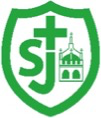 ‘Walking in the footsteps of Jesus, loving and serving together’The Scheme has been developed to clarify the responsibilities and powers of governors and members of staff employed at the school and to ensure compliance with legal requirements and, where appropriate, Local Authority & Diocesan policies.  The delegations set out in this Scheme are delegated to specific committees of the Governing Body and postholders employed at the school.Delegations cannot be exercised other than by the designated person or committee unless otherwise directed or agreed by the Governing Body.  In the absence or incapacity of a postholder other than the Head Teacher, the delegations stand delegated to the Head Teacher unless otherwise directed or agreed by the Governing Body.Instead of exercising her/his delegated powers, a postholder or committee may refer the matter to the appropriate committee or governing body.  The Scheme will be reviewed at the first meeting in each academic year and is made without prejudice to the powers and duties of the Governing Body and its committees.  The Governing Body will remain accountable for all decisions taken, including those relating to functions delegated to a committee or individual, and can perform any of the functions it has delegated.The Full Governing BodyCurrent Composition:		7 Foundation Governors				2 Parent Governors				1 Local Authority Governor				1 Non-teaching Staff Governor				1 Head Teacher				2 Associate Members (non-voting)				1 Clerk (non-voting)General StructureThe Governing Body will elect a chairman and vice-chairman at the first meeting of each school year.  Governors will be invited to nominate themselves two weeks before the date of the first Governing Body meeting.  The term of office for each post is one year.The Governing Body will establish annually committees to deal with the areas of Resources (Finance, Staffing & Premises), Learning & Standards, and Mission Vision & Ethos, which will be in addition to the Statutory Committees that the Governing Body is required to establish.All governors will be invited to be a member of at least one committee.Each committee will elect a chairman at its first meeting at the beginning of each school year.  The term of office is one year.The quorum for a meeting of a committee shall be any three governors.Seven days notice should be given of any committee meetings.The committees must be clerked by the Clerk to the Governing Body, one of the committee members or by an appointed clerk but not the Head Teacher.Names of governors and others present at the meetings must be recorded in the minutes.Committee minutes must be signed as approved by the chair of the committee.Copies of committee minutes will be circulated to all members of the Governing Body and copied to the Clerk to the Governing Body.Any member of the Governing Body may attend the meeting of any committee as a non-voting observer.Where votes are to be taken in committee only governors who are members of that committee have the right to vote at any meeting of that committee. No vote may be taken unless the majority of those present are members of the Governing Body.Powers to be Exercised by the Full Governing Body only:General & ProceduralTo agree the Instrument of GovernmentTo elect or remove the Chairman and Vice Chairman of the Governing BodyTo co-opt, appoint or remove Associate Members of the Governing BodyTo agree the suspension of GovernorsTo appoint (and remove) a Head Teacher and/or a Deputy or Assistant Head TeacherTo appoint or dismiss the Clerk to the Governing BodyTo determine the functions to be performed by the Clerk to the Governing Body that are additional to those laid out in regulations.To decide any changes in the times of school sessions and dates of terms and holidays but to ensure that the school meets for 380 sessions in a school yearTo decide on a change of school categoryTo undertake an annual review of the Scheme of Delegation and consider whether or not to exercise delegation of functions to individuals or committeesTo revise the constitution of the Governing Body to comply with the 2012 Regulations To co-opt Governors onto the Governing Body and to appoint Local Authority Governors (to be exercised only after reconstitution under the 2012 Regulations)To approve the first formal budget plan each financial yearTo institute a Health & Safety PolicyTo nominate a named governor to have specific responsibility for overseeing the school’s provision for children with Special Educational Needs and physical disabilitiesTo nominate a named governor for the staff Whistle Blowing Policy, SEN, and SafeguardingPublication of governors’ details on school website. As a minimum this should include: each governor’s (or associate member’s) name; category; appointing body; term of office; any committees they serve on; positions they hold such as Chair, Vice Chair, Chair of a Committee. Associate members’ voting rights on any committees should also be included.Establish, publish on website, (and update annually) a register of headteachers’ and governors’ business interests. The register must set out details of any relevant business interests and any other schools at which they govern. It should also detail any relationships between governors and school staff including spouses, partners and relatives.Review the Governors’ Code of Conduct to ensure that all governors and associate members are aware that their details as identified in the preceding 2 points will be published and that all are required to provide the information. Governors’ explicit agreement to the Code of Conduct should be recorded in minutes.School Self-Evaluation & School Improvement Planning ResponsibilitiesTo agree the outcomes of the school’s Self-Evaluation process (including Governing Body Self-Evaluation)To agree long term vision and a strategic planTo approve the School Improvement Plan (SIP), monitor its implementation & evaluate its impact (including ensuring that any Ofsted recommendations are incorporated into the SIP)Data Analysis & Target Setting ResponsibilitiesScrutinise a range of pupil performance data to evaluate the school’s performance, including information provided in the Governors’ data dashboardAgree challenging targets for pupil achievement/attainment and ensuring they are based on outcomes of robust data analysisEvaluate the school’s performance against agreed targetsEvaluate the impact of pupil premium funding and other resources to overcome barriers to learningReceive attendance and exclusion data from the Head Teacher, including the impact of initiatives that are in place to improve poor attendanceTo ensure rigorous assessment processes are in placeSafeguardingTo nominate one member of the Governing Body to have specific responsibility for SafeguardingApprove a Child Protection Policy and review its effectiveness at least annuallyConsider the school’s Safeguarding Audits and monitor subsequent action plansPupils, Parents & CommunityTo agree and publish an Admissions Policy annually and to take action as required or permitted by law on matters relating to school admissionsAgree a behaviour principles statement and ensure that this is posted on the school website this will encompass general principles on Pupil DisciplineDraft a school behaviour policy and publicise to staff, students and parents.Decide whether to confirm permanent and fixed term exclusions where the pupil is either excluded for more than 15 days in a term or at risk of being unable to sit a public examination; consider parents’ representation about exclusions.To decide the policy on School UniformTo decide what Sex Education is to be providedTo decide the policy on Charging and RemissionsTo ensure legally required information is published online: including the SEN policy, curriculum plan, pupil premium spending, reading schemes, links to DfE school performance tables, and Ofsted reportTo agree and publish a Complaints Procedure and a Freedom of Information SchemeTo consider matters relating to the role of the school in the communityTo ensure that the Governing Body can demonstrate its accountability to parentsExtended ServicesTo decide whether or not to offer and/or cease to provide additional activities and what form these should take (‘Extended Schools’)To review the impact of extended services, where they are in placeThe Governors’ Handbook sets out the core functions and responsibilities of Governing Bodies, including their specific legal duties. Regard should be had to the Governors’ Handbook if further clarification of any delegated functions is required.The Full Governing Body has a duty to:hold a full Governing Body meeting at least three times in a school yearensure that the National Curriculum is implementedensure that RE and daily collective worship are providedensure balance in the presentation of political issues in the curriculumensure that equalities are embedded in all policies & frameworksensure it can demonstrate its accountability to parentsensure that the views of pupils, parents & other stakeholders inform school improvementsGeneral Duties of all CommitteesEach committee will:Plan agendas within their terms of reference & delegated responsibilitiesReceive reportsRespond with recommendations to the full Governing BodyTo meet a minimum of at least three times in a school yearNotify all governors, including the Head Teacher, of agendas prior to meetingsPrepare minutes of meetings for full Governing Body meetings and circulate to all governors and committee members, with a copy to the Clerk to the Governing BodyOrganise working parties or additional groups as necessary to carry out committee work, e.g. buildings improvements, etcReview relevant sections of School Improvement Plan annually and give recommendations to the Governing Body for new targetsAdditional Responsibilities in this year’s FrameworkEstablish a School Improvement Plan Governors Committee to support staff in the development and delivery of the plan.RESOURCES COMMITTEE OF THE GOVERNING BODYTERMS OF REFERENCERESOURCES COMMITTEE : DELEGATED RESPONSIBILITIES(Key : “R” : Responsibility for;   “W” : Carrying out the Work)PAY PANELThe Pay Panel is established to review the pay of each member of staff, award increments as appropriate and advise them of the outcome accordingly, in accordance with the school’s procedure.TERMS OF REFERENCEComposition & Membership			Three non-staff Governors (minimum)Head Teacher (in an advisory capacity except when discussing the head teacher’s pay)Disqualification				Members of staff at the schoolRestrictions on persons taking part inproceedings 	Any governor where there may be a pecuniary interest or conflict of interestQuorum					3 Non-Staff GovernorsChair	Elected by the committeeFrequency of Meetings			As requiredMinuting & Reporting				Clerk to the Governing BodyAreas of responsibility & delegated decision making powers		See delegations listed belowFUNCTIONS OF THE COMMITTEETo review the whole school pay policy as appropriate and make recommendations to the governing body for discussion and ratification;To keep up to date with relevant developments and any legal changes and to advise the governing body when the schools pay policy needs to be revised;To review, on an annual basis, the pay of each member of staff, award increments as appropriate and advise them of the outcome accordingly;To ensure any records or minutes relating to the pay panel will be carefully safeguarded and kept confidentialTo minute clearly giving the reasons for all decisions and report these decisions to the next full governing body meeting as a confidential item to be received;To seek professional advice from the Local Authority, Diocesan Authority or others, as necessary;To attend relevant training as appropriate.PAY APPEALS PANELThe Pay Appeals Panel is established to consider any appeals in respect of staff pay in accordance with the school’s procedure.TERMS OF REFERENCEComposition & Membership			Three non-staff Governors (minimum)Head Teacher (in an advisory capacity except when discussing the head teacher’s pay) Members cannot have been on the previous pay panel.Disqualification				Members of staff at the schoolRestrictions on persons taking part inproceedings 	Any governor where there may be a pecuniary interest or conflict of interestQuorum					3 Non-Staff GovernorsChair	Elected by the committeeFrequency of Meetings			As requiredMinuting & Reporting				Clerk to the Governing BodyAreas of responsibility & delegated decision making powers		See delegations listed belowFUNCTIONS OF THE COMMITTEETo carry out any appeal review in accordance with the school’s Pay Policy;To ensure any records or minutes relating to the pay appeals panel will be carefully safeguarded and kept confidentialTo minute clearly giving the reasons for all decisions and report these decisions to the next full governing body meeting as a confidential item to be received;To seek professional advice from the Local Authority, Diocesan Authority or others, as necessary;To attend relevant training as appropriate.LEARNING AND STANDARDS COMMITTEE OF THE GOVERNING BODYTERMS OF REFERENCEComposition & Membership		Head Teacher					Three other Governors (minimum)Quorum				Any three committee membersChair					Head TeacherFrequency of Meetings		At least once a term.  (A minimum of 6 meetings)Minuting & Reporting			Committee member unless clerkedAreas of responsibility & delegated decision making powers	See delegations listed belowFUNCTIONS OF THE COMMITTEETo ensure strong principles of teaching and learning and to promote a vision of what good and outstanding teaching and learning looks like.To ensure all pupils enjoy and achieve through learning.To ensure the rigorous use of data analysis to monitor pupil progress and performance, and to drive the improvement of standards in all curriculum areas, including Religious Education. To identify trends in various groups, including vulnerable pupils, children in care, free school meals pupils, pupils with Special Educational Needs, and gifted and talented pupils, to ensure the appropriate induction and support is provided to these groups, and that their progress is monitored and their needs are met within, and potentially beyond, the curriculum.To ensure pupils and parents/carers are engaged in the education process and that they are aware of their child’s progress and what is required for further improvement and support, if any. LEARNING & STANDARDS  : DELEGATED RESPONSIBILITIESMISSON VISION & ETHOS COMMITTEE OF THE GOVERNING BODYTERMS OF REFERENCEComposition & Membership			Head Teacher						Staff Governor (teaching)						Three other Governors (minimum)Quorum					Any three committee membersChair						GovernorFrequency of Meetings			Four times per academic year – one meeting will to conduct school admissions.Minuting & Reporting				Committee member unless clerked[* When applications for admissions are being determined the Committee must be clerked by the Clerk to the Governing Body.]Areas of responsibility & delegated decision making powers		See delegations listed belowFUNCTIONS OF THE COMMITTEETo ensure the work of the school reflects the principles set out in the Mission Statement and that we continue to be a unique Christian community, where faith is celebrated and lived in daily practice through well planned liturgies, collective worship and the prayer life of the school.To act in accordance with our Trust Deed to ensure the religious character of the school is preserved and that we implement the Bishop’s policies on education including religious education. To ensure that the spiritual, moral, social and cultural development of our pupils is at the heart of what we do and that community cohesion is an essential part of the life of the school.MISSION, VISION & ETHOS : DELEGATED RESPONSIBILITIESDate reviewed and adopted:22/03/18	...........................................................................………………Date of next review:01/10/18	...........................................……………………………………………Signature of Chair of Governors: ………………………………............................................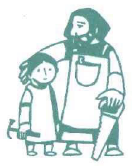 “Walking in the footsteps of Jesus, loving and serving together”Composition & MembershipHead TeacherFour other Governors (minimum)QuorumAny three committee membersChair	Any non-staff governorFrequency of MeetingsAt least once a term.  (A minimum of 6 meetings)Minuting & Reporting	A committee member or Clerk to the Governing BodyPURPOSE OF THE COMMITTEETo ensure the proper management of the school’s financial, physical and human resources FUNCTIONS OF THE COMMITTEEStaffing: Appointments, Dismissals, Development, Performance and Remuneration Finance: Budget Control, Capital Funding, Supplier Payments and Income GenerationPremises: Health & Safety, Maintenance, Improvements, Insurance, Lettings and DisposalsTopicFGBResources CommitteeHead TeacherOtherSTAFFINGRecruitmentRecruitment & Appointment of Head Teacher, Assistant or Deputy Head Teacher Recruitment & Appointment of Head Teacher, Assistant or Deputy Head Teacher Recruitment & Appointment of Head Teacher, Assistant or Deputy Head Teacher Recruitment & Appointment of Head Teacher, Assistant or Deputy Head Teacher Recruitment & Appointment of Head Teacher, Assistant or Deputy Head Teacher Drawing up job/person specificationsRW - Selection PanelDrawing up and placing advertisementsRW - Selection PanelArranging for short-listing of candidatesRW - Selection PanelInterviewing of candidatesRW - Selection PanelSelection of candidate to be recommended to FGBRW - Selection PanelAppointment of Head TeacherRW - Selection PanelDecide whether to give advisory rights to the Local Authority &/or DioceseRW- Selection PanelEnsuring Safer Recruitment requirements are metRW- Selection PanelRecruitment & Appointment of Teaching & Non-Teaching StaffRecruitment & Appointment of Teaching & Non-Teaching StaffRecruitment & Appointment of Teaching & Non-Teaching StaffRecruitment & Appointment of Teaching & Non-Teaching StaffStrategies for presenting school to potential members of staffR WDrawing up job/person specificationsR WDrawing up and placing advertisementsR WArranging for short-listing of candidatesR WInterviewing of candidatesR WEnsure Safer Recruitment requirements are metR WSelection of candidate to be recommended to FGBRWAppointment of StaffRWArranging for carrying out of administrative aspects of appointments proceduresR WInductionDeciding on forms of induction programmes for new members of staffRWStaffing Structure & Staff DeploymentDetermining staff complement - number of posts to be filled including the appointment of a SENCORWWReview of staffing structure & planning overall strategy for staff  deployment in teaching, non-teaching, full & part-time posts.RWLeave of AbsenceTo authorise staff leave of absence, where requestedRWTopicFGBResources CommitteeHead TeacherOtherSecondment & Early RetirementRRWTo approve applications for secondment & early retirement RRWDevelopmentDeciding on strategies for the continuing development of staff for their own and the school's benefitRRWPerformance ManagementTo establish an Appraisal Policy and to review the Policy on an annual basisRWTo formulate & implement an Appraisal PolicyRWNominate governors to conduct the head teacher’s performance management & to appoint an External Adviser to assist with the Head Teacher’s performance managementRConsider reports from Head Teacher on the effectiveness of theRRWAppraisal Policy, including anonymised impact on quality of teaching & learningRRWSchool ImprovementMonitor progress/impact of staffing related schoolimprovement prioritiesRRWSupply coverDeciding on a policy for the use of supply coverRWRemunerationSetting up a Pay Panel to oversee staff and Head teacher payRWDeciding on a pay policy applying to all members of staff, involving criteria to be used and procedures to be followedPay PanelDeciding on pay discretions, where appropriatePay PanelTo determine dismissal / early retirement paymentsPay PanelProceduresAdopting the Local Authority's Personnel Procedures to be applied to all members of staffRWStaffing PanelsSetting up staffing panels, as required, to deal with the following:RWGrievance -  To hear employees' grievances as provided for in the Grievance ProcedureDiscipline - To hold disciplinary hearings as provided for in the Disciplinary ProcedureCapability - To hold capability hearings as provided for in the Capability ProcedureProbation - To hold probationary hearings as provided for in the Probationary ProcedureTermination of Employment - To hear early retirement, ill health/attendance, redundancy, and proposed dismissals for "some other substantial reason" cases, as provided for in the Termination of Employment ProcedureAppeals - Setting up an appeals panel as provided for under Personal Procedures.Arranging to notify the Governing Body of :          decisions of the above panels in relation to discipline, grievance, termination of employment, and appealsRW          decisions of the Head Teacher in relation to discipline, grievance and capability.RWHead Teacher Suspension or DismissalTo consider parental complaints against the Head TeacherCofGWTo consider & determine whether to dismiss or suspend the Head TeacherRWTo consider & determine whether to end a period of suspensionRWStaff Suspension or DismissalTo consider & determine whether to dismiss or suspend a member of staffRWTo consider & determine whether to end a period of suspensionRWTo hear appeals against an initial dismissal decisionRW - Appeal CommitteeActivityFGBResources CommitteeHead TeacherOtherFINANCESchool Budget Identifying priorities with reference to the School Improvement Plan & staffing structureRWTo approve the first formal budget plan in each financial year;  RWAgree end of year budget rolloverRWTo decide upon annual allocations and planning for solvencyRWTo monitor the school expenditure against the BudgetWRDeciding upon format (reviewed annually) and appropriateness of financial monitoring statementsWREnsuring Best Value & agreeing an annual statement of Best ValueWREnsuring the budget is spent only for schoolWRpurposesWREnsure the school is compliant with the SchoolsWRFinancial Value Standards (SFVS)WRConsidering annual benchmarking data & WRanalyse outcomesWRDeciding upon major virements in connection with annual allocations and in-year budget variations, greater than £500Rto FGBDeciding upon minor virements in response to need during course of year.RW - reported to CommitteeMonitoring and identifying areas of overspend/underspend in course of, or at end of, financial yearRWMonitor adequacy of financial management RWcompetency amongst staff & governorsRWCollating information and presenting financial reports to the Governing BodyRRW  - Business ManagerReconciliation of InformationRRW  - Business ManagerChecking elements of budget information received from LA including monitoring income & expenditure reports & approving returns required by LARRW  - Business ManagerChecking elements of budget information received from LA including monitoring income & expenditure reports & approving returns required by LARRW  - Business ManagerSeeking clarification and initiating enquiriesRRW  - Business ManagerEnsure all required finance policies & procedures are in place & implementedRWReceive, and where appropriate respond to, reports from LA AuditorsRWSupplier managementTo enter into contracts for the provision of supplies, equipment and services;RRW  - Business ManagerTo put out to tender appropriate contracts in accordance with the Financial Policy DocumentRRW  - Business ManagerTo discharge payments for the provision of supplies, equipment and servicesRRW  - Business ManagerResearching /negotiating terms with suppliersRRW  - Business ManagerDesignating signatories for authorising orders & payments (including cheques)RRW  - Business ManagerFormulating a policy on receiving quotes and on tendering.RWReview contracts & services due for renewalRW - Business ManagerApprove & review ordering & payment systemsRW - Business ManagerFunding & Income Generation Planning and initiation revenue generation activitiesRWSubmission of applications for funding from Local Authority, Central Government or other sources of Capital FundsRWCapital Funding Deciding upon capital funded projectsRWBudgeting for Capital funded project to ensure solvencyRWManagement & investment of capital fundsRWSchool FundAnnually appoint an auditor to conduct an audit of the School FundRWReceive an annual report on the audited accounts of the School FundRWGovernors’ AllowancesApprove & keep under review a Governors’ Allowances PolicyRWActivityFGBResources CommitteeHead TeacherOtherPREMISES	Asset ManagementDeveloping a school buildings strategic plan & contributing as required to the Local Authority, Diocesan or school Asset Management Planning ArrangementsRWFormulating long term strategy for phased initiatives aimed at improving & enhancing initiatives aimed at improving & enhancing initiatives aimed at improving & enhancing the standard of school premises, including liaising with the Diocese to make bids for LCVAP fundingRRW  - Business Manager	Procurement & MaintenanceProcuring and maintaining of  buildings, including additional land.RWDeveloping a properly funded maintenance planRWPlanning programmes of priorities aimed at establishing standards of good practice in achieving acceptable levels of repairs and maintenance of school premisesRWRWMaintaining an overview of the general condition of the whole school site; Carrying out a Condition Survey & arranging for regular monitoring of the condition of the site and premises, including updating original surveyRWInvestigating needs & making recommendations relating to major & minor repairsRWWSeeking advice & liaising with LA &/or Diocese, where appropriate, on proposals for work to be carried outRWW	Health and SafetyInstituting a Health & Safety Policy RWUndertaking Risk Assessments to identify deficiencies that could affect health & safety of persons in the school; Identifying to whom the responsibility falls for remedying any defects (school/LA/Diocese)RWMaking recommendations and/or initiating action to resolve defectsRWUpdating Fire Safety ProceduresRW	InsuranceEstablishing the extent of cover provided for buildings, contents & personal liability insuranceRRRW  - Business ManagerResearching, recommending & initiating any additional cover that may be requiredRW  - Business Manager	LettingsDeciding upon the school's lettings policy & charges in accordance with LA guidelinesRRRW  - Business ManagerCarrying out procedures & collecting income	DisposalsTo determine & implement a policy on the disposal of assets limited to fixtures & fittings but excluding land & school buildingsRRW  - Business ManagerTopicWho has responsibility?Who does the work?National CurriculumTo approve the curriculum to be delivered including areas to be covered and any changes to be implementedCtteeHT/CtteeEnsure that the September 2014 statutory requirements for Early Years Foundation Stage are implementedCtteeHT/CtteeReligious Education CurriculumEstablish a framework for monitoring and reporting to the Governing Body on the implementation of the RE curriculum; and arranging for ways in which the Body can be informed fully upon the variety of teaching strategies employed, resources used and learning environments provided to deliver and enhance RE curriculumHT/CtteeHT/CtteeTo ensure standards of achievement in RE are no less than in other curriculum subjects; that there is monitoring for and evidence of progression in RE that strategies are in place to ensure there is sufficient challenge and scope in the RE curriculum to meet the learning needs of pupils with differing abilities, e.g. more able and SEN learnersHT/CtteeHT/CtteeMonitoring and Reporting StrategiesDeciding on the monitoring and reporting strategies to be used which will:         allow the Governing Body to be sufficiently informed to enable it to fulfil its statutory duty         ensure that the National Curriculum is being followed throughout the schoolCtteeHT/CtteeFormulation of School PoliciesFormulating, establishing & implementing curriculum policies and principlesHTHT/Subject LeadersApproval & Monitoring of School PoliciesTo consider evidence of and impact of whole-school approach of curriculum policies and to monitor their implementationTo agree or reject curriculum policies and to ensure they are reviewed every other year, or every year where necessaryCtteeCtteeSchool Improvement PlanDeciding upon the priority areas to be included in the SIP and arranging for that part of the SIP to be submitted to the full Governing Body for approvalCtteeHT/Subject LeaderStandards of AchievementMonitoring and reviewing information on pupil performance, including value added and benchmarking data in order to evaluate the school’s performance against agreed targetsCtteeHT/CtteeEvaluate the impact of the allocation of Pupil Premium Funding on overcoming barriers to LearningCtteeHT/CtteeTarget SettingAgree challenging targets for pupil achievement / attainment, ensuring they are based on outcome of robust data analysisCtteeHT/CtteeResourcesDeciding on level of resources to be deployed in various curriculum areas within the overall structure of the School Improvement PlanHTHTPupil PremiumEvaluate the impact of the allocation of Pupil Premium funding on overcomingbarriers to learningCtteeHT/CtteeSport FundingEvaluate the impact of the allocation of Primary School Sport Funding in improving the quality and breadth of PE and sport provisionCtteeHT/CtteeInformationArranging for ways in which the governing body can be fully informed about the variety of teaching strategies employed, resources used and learning environments provided to ensure that all children have access to a high standard of education throughout the schoolCtteeHTSpecial Educational NeedsArranging for one member of the governing body to have specific responsibility for overseeing the school’s provision for children with special educational needsFGBCtteeFGBHTReport to parents annually on the provision provided to pupils with SENFGBHTSex EducationDeciding on the school’s policy for providing Sex Education for pupils at the school having due regard to moral considerations and to family life and to the teaching of the Diocesan policy for Sex Education in Catholic schools and to establish and keep up to date a written policyFGBCtteeExtra Curricular ActivitiesDeciding on which activities the school will offer as extracurricular options (including peripatetic teachers) and to which year groups or individuals.HT/CtteeHT/TeachersOff Site ActivitiesApprove off-site visits & activities of up to one dayHTHTone dayApprove off-site visits & activities of more than 24 hours or which involve a hazardous pursuit or journey by sea or airFGB/HTHTTopicWho has responsibility?Who does the work?Prayer Life & Collective WorshipEnsure the development of the Catholic ethos throughout the schoolFGB/HTFGB/HTEnsure arrangements for daily acts of worship within the school which are in accordance with the teaching of the Catholic ChurchFGB/HTFGB/HTProvide areas in and around the school displaying evidence of our faith at work to which all pupils can contribute; and to provide areas for quiet reflection by both staff and pupilsHT/CtteeHTDetermine the way in which pupils should be prepared to receive the SacramentsFGB in conjunction with Parish PriestParishReligious Education CurriculumDecide upon the scheme of work to be used for Religious Education and to consult with the Diocesan RE Adviser for that purposeHT/CtteeHT/CtteeTo strive to ensure that RE occupies 10% of allocated teaching timeFGB/HTFGB/HTTo ensure adequate RE induction & training for new &/or non-specialist staff; and to provide continuing professional development opportunities for all staffHT/CtteeHT/CtteeTo ensure the learning environment bears witness to the school’s vision, ethos and Mission Statement, and reflects the school’s Catholic distinctivenessHT/CtteeHT/CtteeSafeguardingFormulating and implementing safeguarding policies and procedures including reviewing at least annually the impact of those policiesFGB/HTHT/CtteeDesignating a senior staff member and nominating a named governor with specific responsibility for Child ProtectionFGB/HTFGB/HTTo ensure staff & governors have opportunities to undertake safeguarding training, including in relation to E-safety & safer recruitmentFGB/HTHT/CtteeTo ensure all new staff undergo appropriate safeguarding induction training upon appointmentHTHTReviewing pupil attendance at least annually and exploring ways to support pupils and their families to facilitate attendance, including arriving at school on timeFGB/HTFGB/HT/CtteeTo undertake a Child Protection audit annually & to formulate an Action Plan, where appropriate, to be included in the School Improvement PlanFGB/HTHTProvide a biannual report to governors on Child Protection & safeguarding issuesHTHTEnsure effectiveness of record keeping related to health, safety & safeguardingFGB/HTHTEnsure the PSHE curriculum provides adequate opportunities for all pupils to develop the skills and confidence they need to be safe from harm & to foster an environment within the school that promotes safety, self-worth and respect, including opportunities for pupils to speak to staff in confidenceFGB/HTHTLooked After ChildrenEnsure that school policy & procedure for looked after children are consistent with statutory guidanceFGB/HT/CtteeHT/CtteeDesignate a responsible person for looked after childrenFGBHTAdmissionsTo determine, within statutory provisions and the Governing Body’s admissions policy, whether any child should be admitted to the schoolFGBCtteeTo review admission arrangements & to make recommendations to the Governing Body upon any changes to the school’s admissions policyFGBHT/CtteeTo consult annually or as required before adopting an admissions policyFGBCtteeTo determine, taking into account statutory provisions, the planned admission number for any year group(s) within the schoolFGBFGBRelationships & BehaviourFormulating, establishing & implementing policies relating to spiritual, moral, social and cultural development; and at least annually to consider and evaluate the impact upon the school of those policiesHT/CtteeHT/CtteeDeciding on a policy which will provide a framework within which all members of staff can work to create an acceptable level of behaviour from all members of the school communityHT/CtteeHT/CtteeEnsure that any scheme of rewards and sanctions reflects the values of our Mission Statement in that they promote self-esteem, dignity and respectHT/CtteeHT/CtteeEnsure opportunities are provided for the views of pupils of all abilities to be provided and considered, e.g. through the School Council; and to provide leadership opportunities as the pupils progress through the school, e.g. school prefects, etcHT/CtteeHT/CtteeBuild upon and nurture links with parents & carers, the Parish, the Diocese & the wider community including national & international charities to promote the ethos and vision of the school, including supporting & promoting the work of the Parents & Friends AssociationHT/CtteeHT/CtteeFollow statutory exclusions guidance (applicable from September 2012)FGB/HT/CtteeHT/CtteeSchool Improvement PlanDeciding upon any areas to be included in the SIP and arranging for that part of the SIP to be submitted to the Governing Body for approvalHT/CtteeHT/CtteeMonitoring progress of SIP priorities & evaluating the impact of those priorities & reporting to the Governing Body annuallyHT/CtteeHT/CtteeLeadershipWhere the head teacher is non-Catholic, ensure a Catholic head teacher induction mentor is appointed & that additional ongoing support is provided by a Foundation Governor mentorFGBFGBDecide upon & implement appropriate succession planning arrangements, for the head teacher, the senior management team and the Governing BodyFGB/HTCtteeProvide opportunities for personal self-development for all staff, including an annual Catholic retreat for the head teacherFGB/HTFGB/HTEnsure the Governing Body is represented at the Diocesan Wiltshire sub-committee meetingsFGB/HTFGB/HTExtended SchoolsTo review provisions & impact of additional servicesFGBFGB/HTProvision of School MealsEnsure school meets national school food standards (in force from Jan 2015)HT/CtteeHTEnsure provision of free school meals to those pupils meeting the eligibility criteria, including Universal Infant School MealsHTHT